Описание продукта Лессирующая пропитка по дереву на водной основе. Улучшает внешний вид  и продлевает срок службы дерева. Глубоко проникает в структуру древесины и в то же время  создаёт тонкую полуматовую защитную плёнку. Предотвращает образование плесени и грибка на поверхности. Слегка желеобразная консистенция состава пропитки облегчает процесс нанесения. Является одним из продуктов системы окрашивания «Wood Tex» и используется для наружных работ в качестве  финишного покрытия  по новой и ранее обработанной антисептиком, а также пропитанной под давлением или подверженной вакуумной обработке древесине.Предназначена для различных строительных конструкций: заборы, фронтоны, фасады, дома из бруса и бревна. Окончательный цвет покрытия зависит от породы дерева, впитывающей способности и количества нанесённых слоёв.ПреимуществаПодчёркивает структуру и рисунок дереваЛёгкость и простота в обслуживании, так как нет риска отслаивания покрытияПри соблюдении условий рекомендуемой технологии нанесения срок службы составляет до 10 летПодготовка поверхности Основание должно быть чистым, сухим, твердым и иметь однородный внешний вид. Шелушащиеся покрытия и поврежденную, разлагающуюся древесину необходимо удалить. Поверхность очистить с помощью Flügger Facade Clean. Участки с наличием плесени и наростами грибка промыть Flügger Facade Anti-green. Необработанное, новое и впитывающее  дерево загрунтовать Flügger Wood Tex Grundolie.Нанесение Размешать перед использованием. Наносить кистью вдоль волокон древесины. Максимальный срок службы достигается при двухслойном покрытии.ПримечаниеПроцент содержания влаги в дереве не должен превышать: окна и двери: 12 % +/-3; выступы, заборы и фасады 18 % Технические характеристикиТип                                                  Пропитка по дереву на водной основе                                                       Плотность:                                     1,04 кг/лСтепень блеска:                             30, полуматовыйСухой остаток:                               По весу: 16% ,  По объему: 12%Расход:                                            Пиленая древесина: 4-5  м²/л                                                          Строганное дерево: 9-10 м²/лТемпература нанесения:                Мин. рабочая температура в процессе                                                          нанесения и высыхания/отверждения: +5°C                                                          Макс. относительная влажность: 80%Время высыхания при температуре  20°C,относительной влажности 60%:     На отлип: 4 ч                                                          Интервал перекрытия: 12 ч                                                          Полное отверждение: Несколько днейРазбавитель:                                   Не разбавлятьОчистка инструментов и т.д.:        Вода и мылоУсловия хранения:                          Хранить в прохладном месте, в плотно закрытой упаковке, не замораживать.Код: WT TRANS                                               Сентябрь 2015 г., заменяет Июнь 2015 г.Убедитесь, что технический паспорт продукта самого последнего издания.Пожалуйста, обращайтесь к информации на наклейке, а также к инструкции по нанесению на сайтеhttp://www.flugger.dkВся информация основана на существующем законодательстве, лабораторных тестах и практическом опыте.Технический паспорт 
Flügger Wood Tex Transparent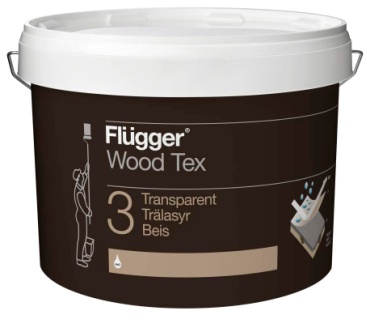 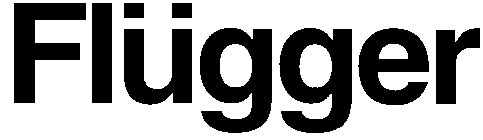 